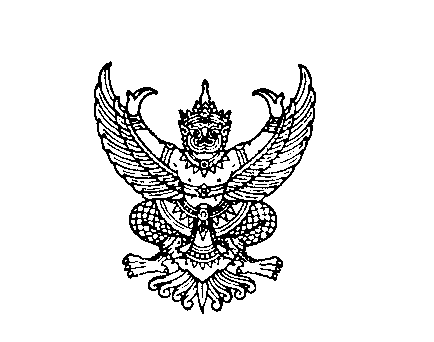 ที่ มท 0810.4/ว					         กรมส่งเสริมการปกครองท้องถิ่น							          ถนนนครราชสีมา เขตดุสิต กทม. ๑๐๓๐๐						       มิถุนายน  2566เรื่อง  การพัฒนาเพิ่มประสิทธิภาพประปาหมู่บ้านขององค์กรปกครองส่วนท้องถิ่นเรียน  ผู้ว่าราชการจังหวัด ทุกจังหวัดอ้างถึง  หนังสือกระทรวงมหาดไทย ด่วนที่สุด ที่ มท 0810.4/ว 5060 ลงวันที่ 18 กรกฎาคม 2565สิ่งที่ส่งมาด้วย  แบบรายงานสถานะการดำเนินการประปาหมู่บ้าน        ขององค์กรปกครองส่วนท้องถิ่น					        จำนวน 1 ชุด		ตามที่ กระทรวงมหาดไทยได้แจ้งคู่มือหลักเกณฑ์และมาตรฐานคุณภาพระบบประปาหมู่บ้านขององค์กรปกครองส่วนท้องถิ่นให้จังหวัดใช้ในการขับเคลื่อนการดำเนินงานประปาหมู่บ้าน       ขององค์กรปกครองส่วนท้องถิ่น และแจ้งองค์กรปกครองส่วนท้องถิ่นใช้เป็นแนวทางในการดำเนินงาน      ด้านการพัฒนาและจัดทำระบบประปาหมู่บ้านให้เป็นไปตามเกณฑ์มาตรฐานคุณภาพระบบประปาหมู่บ้าน ความละเอียดแจ้งแล้ว นั้น 	กรมส่งเสริมการปกครองท้องถิ่น ขอเรียนว่าได้รับการร้องเรียนกรณีน้ำประปาหมู่บ้าน       ขององค์กรปกครองส่วนท้องถิ่นไม่ได้มาตรฐาน คุณภาพไม่เป็นไปตามเกณฑ์มาตรฐานที่กำหนด มีกลิ่น ขุ่น ไม่สามารถใช้อุปโภคบริโภคได้ รวมไปถึงน้ำประปามีไม่เพียงพอต่อความต้องการ ในการนี้ กรมส่งเสริม   การปกครองท้องถิ่น จึงขอให้จังหวัดกำชับองค์กรปกครองส่วนท้องถิ่นดำเนินการ ดังนี้	1. เฝ้าระวังและตรวจสอบประปาหมู่บ้านอย่างสม่ำเสมอ กรณีพบการชำรุดของประปาหมู่บ้านให้เร่งดำเนินการแก้ไขซ่อมแซมให้สามารถใช้งานได้ปกติอย่างเร่งด่วน	2. พัฒนาและเพิ่มประสิทธิภาพคุณภาพน้ำประปาหมู่บ้านที่ให้บริการให้ได้มาตรฐาน     ตามเกณฑ์ที่กำหนด หากพบว่าน้ำประปาไม่ได้มาตรฐานให้รีบดำเนินการแก้ไขโดยเร่งด่วน  	3. ตรวจสอบคุณภาพน้ำประปาด้วยเครื่องมือภาคสนามอย่างง่ายเป็นประจำทุกไตรมาส              (3 เดือน) และส่งตัวอย่างน้ำประจำหมู่บ้านให้หน่วยงานที่มีหน้าที่ในการตรวจสอบคุณภาพน้ำอย่างน้อย    ปีละ 1 ครั้ง	4. ให้รายงานข้อมูลดำเนินการประปาหมู่บ้านขององค์กรปกครองส่วนท้องถิ่น ดังนี้		   4.1  ตรวจสอบ ปรับปรุงและบันทึกข้อมูลกลางองค์กรปกครองส่วนท้องถิ่น (INFO) ด้านที่ 5 การบริหารจัดการน้ำ หัวข้อ “ข้อมูลประปาหมู่บ้าน” ให้ถูกต้อง ครบถ้วนสมบูรณ์ และเป็นปัจจุบัน /4.2 สำรวจ...- 2 -		   4.2 สำรวจสถานะคุณภาพน้ำประปาหมู่บ้านขององค์กรปกครองส่วนท้องถิ่น		   4.3 ข้อมูลหมู่บ้าน/ชุมชน ที่ไม่มีระบบประปา ทั้งประปาหมู่บ้านขององค์กรปกครอง           ส่วนท้องถิ่น และประปาของหน่วยงานอื่นโดยให้รายงานสถานะทุกวันที่ 10 ของเดือน (เริ่ม 19 มิถุนายน 2566) รายละเอียดปรากฏตามสิ่งที่ส่งมาด้วย	จึงเรียนมาเพื่อโปรดพิจารณา                    ขอแสดงความนับถือ                      (นายประยูร  รัตนเสนีย์)                    อธิบดีกรมส่งเสริมการปกครองท้องถิ่นกองพัฒนาและส่งเสริมการบริหารงานท้องถิ่นกลุ่มงานส่งเสริมการพัฒนาโครงสร้างพื้นฐานโทร. 0 2241 9000 ต่อ 4116 โทรสาร 0 2241 6931ไปรษณีย์อิเล็กทรอนิกส์ saraban@dla.go.thผู้ประสานงาน นางสาวพรทิพย์ วิรุฬห์ทรัพย์ 09 4229 2460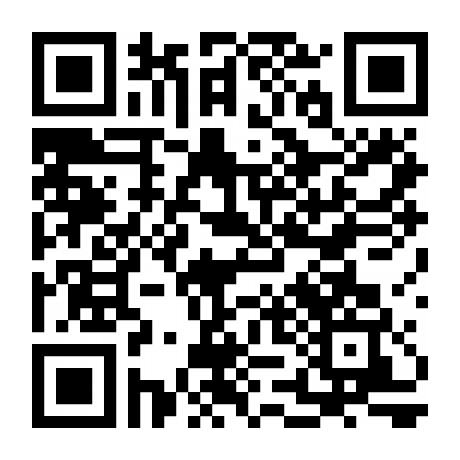 